		Accord		Concernant l’adoption de Règlements techniques harmonisés 
de l’ONU applicables aux véhicules à roues et aux équipements 
et pièces susceptibles d’être montés ou utilisés sur les véhicules 
à roues et les conditions de reconnaissance réciproque des homologations délivrées conformément à ces Règlements*(Révision 3, comprenant les amendements entrés en vigueur le 14 septembre 2017)_______________		Additif 99 − Règlement ONU no 100		Révision 3 − Amendement 1Complément 1 à la série 03 d’amendements − Date d’entrée en vigueur : 22 juin 2022		Prescriptions uniformes relatives à l’homologation des véhicules 
en ce qui concerne les prescriptions particulières applicables 
à la chaîne de traction électriqueLe présent document est communiqué uniquement à titre d’information. Le texte authentique, juridiquement contraignant, est celui du document ECE/TRANS/WP.29/2021/118.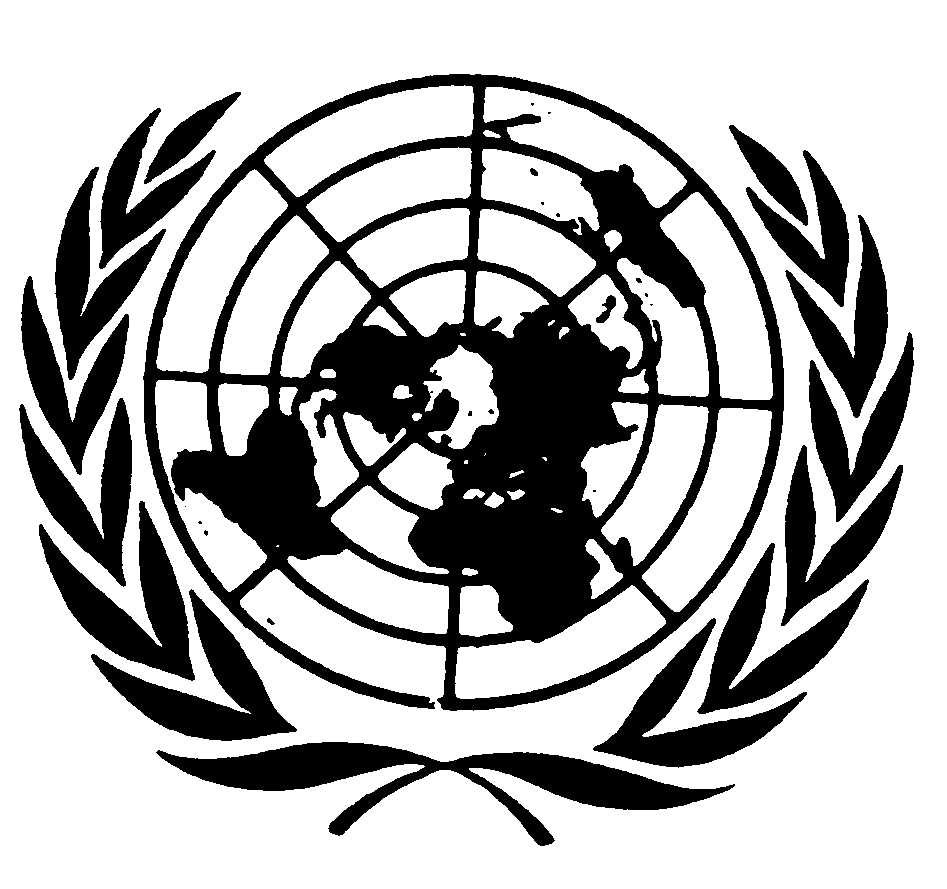 Paragraphe 2.42, la note devient la note 1 et la note 2 est ajoutée, comme suit :« 2.42	…	Note 1 :	…Note 2 :	Pour les tensions continues pulsées (tensions alternatives sans changement de polarité), le seuil de courant continu doit être appliqué. ».E/ECE/324/Rev.2/Add.99/Rev.3/Amend.1−E/ECE/TRANS/505/Rev.2/Add.99/Rev.3/Amend.1E/ECE/324/Rev.2/Add.99/Rev.3/Amend.1−E/ECE/TRANS/505/Rev.2/Add.99/Rev.3/Amend.116 septembre 2022